ЗАЯВКА НА УЧАСТИЕ В VIII МЕЖДУНАРОДНОЙ НАУЧНО-ПРАКТИЧЕСКОЙ КОНФЕРЕНЦИИ "Актуальные проблемы инженерной механики"Фамилия    _____________________________________Имя   __________________________________________Отчество          ___________________________________Научная степень   ______________________________Ученое звание __________________________________Название организации (полное)       __________________________________________________________________________________________________________________________________________________________________________________________________________Почтовый адрес ______________________________________________________________________________________________________________________________Телефон  ________________ факс _________________E-mail   ________________________________________Название доклада  __________________________________________________________________________________________________________________________________________________________________________________________________________________Оплата оргвзноса (платежное поручение, квитанция)_______________________________________________Дата                                               ПодписьМинистерство образования и науки УкраиныОдесская государственная академия строительства и архитектурыИнститут проблем прочности имени Г. С. Писаренко Национальной академии наук УкраиныUniversity of West Attica (Technological Educational Institute of Athens)Университет «Sjever» (Хорватия)ИНФОРМАЦИОННОЕ СООБЩЕНИЕVIII МЕЖДУНАРОДНАЯ НАУЧНО-ПРАКТИЧЕСКАЯ КОНФЕРЕНЦИЯ  „АКТУАЛЬНЫЕ ПРОБЛЕМЫ ИНЖЕНЕРНОЙ  МЕХАНИКИ”11–14 мая 2021 года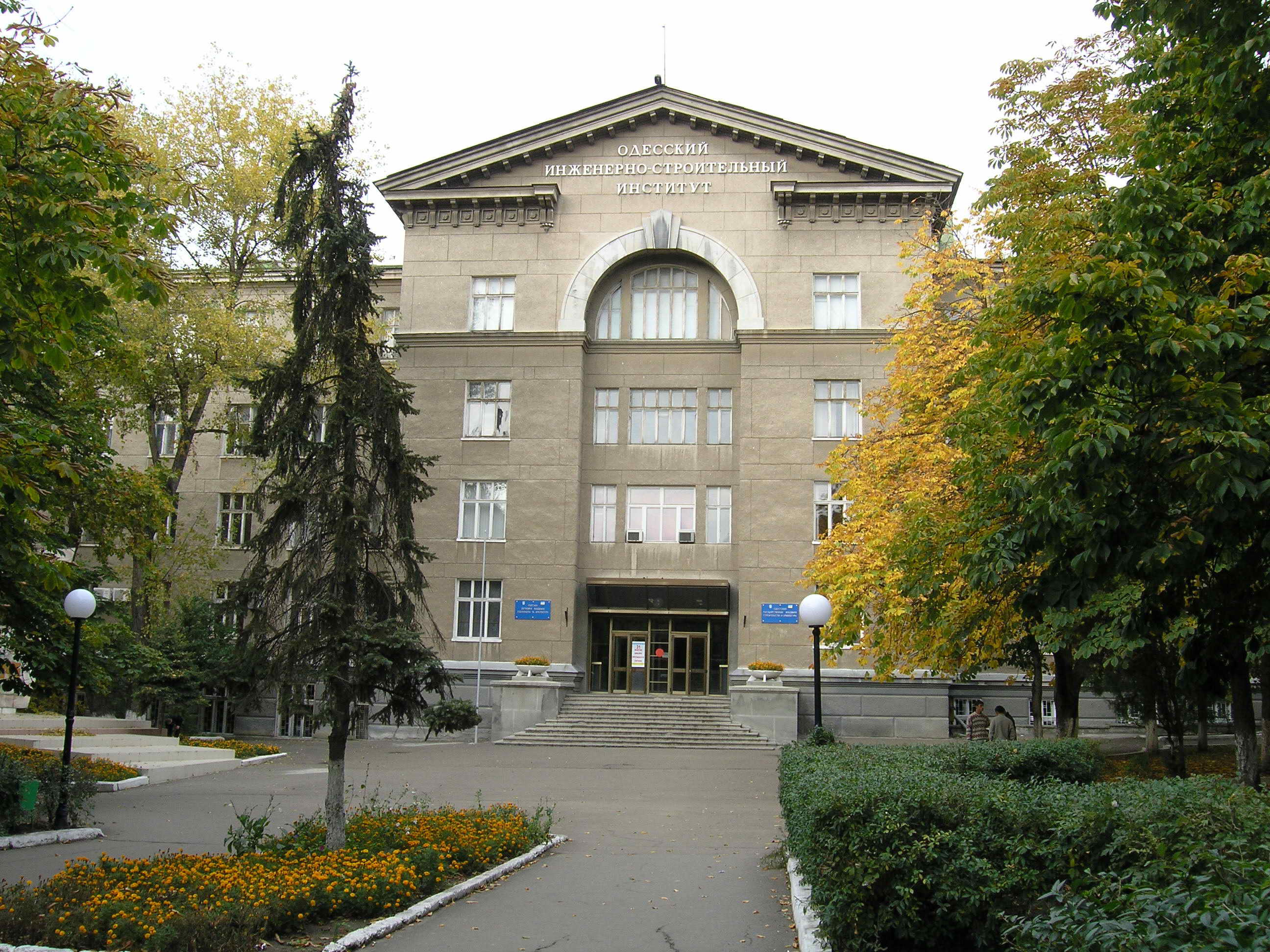 Одесса – 2021  адрес оргкомИтетА конференцИИОдесская государственная академия строительства и архитектурыул. Дидрихсона, 4, . Одесса, Украина, кафедра строительной механики,Оргкомитет конференции "Актуальные проблемы инженерной механики"Телефоны для справок:  (050) 3333754 – Одесса; (048) 732-34-02    E-mail: sng@ogasa.org.ua (тема: “Конференция-2021”)  КлючЕВЫЕ датЫУСЛОВИЯ участИЯ в конференцИИОрганизационный взнос: очное участие ― 300 грн., заочное участие ― 60 грн.Оргкомитет оказывает помощь в выборе гостиницы для проживания и ее бронировании. Предусмотрена культурная программа с посещением достопримечательностей Одессы, музеев и театров. Подробности ― на сайте конференции (https://sites.google.com/ogasa.org.ua/apem/). Здесь же будут размещены тезисы докладов, программа конференции и другая информация. Принятые материалы будут опубликованы в сборнике тезисов докладов конференции. Cтоимость публикации тезисов – 60 грн. за каждую страницу формата А5. При желании участники могут представить статью для публикации в сборниках «ВІСНИК Одеської державної академії будівництва та архітектури» (http://visnyk-odaba.org.ua/), «Механика и математические методы» (http://mmm-journal.com.ua/index.html), «Праці Одеського політехнічного університету» (http://pratsi.opu.ua/) (Сборники включены в перечень профессиональных изданий МОН Украины и наукометрические базы данных Index Copernicus, Google Scholar и прочие). Правила оформления тезисов и статей приведены на сайте конференции (https://sites.google.com/ogasa.org.ua/apem/) и сайте кафедры строительной механики ОГАСА (https://stroymeh.ogasa.org.ua/). Заключен контракт с компанией IOPscience (https://iopscience.iop.org/) об индексации материалов конференции APEM-2021. Статьи участников, соответствующие установленным требованиям, выйдут отдельным томом в научном журнале, индексируемом в Scopus. Для публикации будут приниматься только статьи на английском языке, которые оформлены в соответствии с требованиями издательства (http://conferenceseries.iop.org/content/authors). К статье следует приложить две рецензии на английском языке (одна – внешняя). Ориентировочная стоимость публикации – 75 евро.Рабочие языки конференции: украинский, русский, английский.Для участия в конференции необходимо до 30 апреля 2021 г. оформить и выслать в Оргкомитет: заявку на участие; тезисы докладов (до 4 страниц); статьи. Реквизиты для оплаты Оргкомитет высылает только после получения заявки о личном участии и (или) тезисов доклада.Научная программаПредусматривается проведение пленарных и секционных докладов по направлениям:Фундаментальные исследования в механике.Компьютерная механика.Строительные и машиностроительные конструкции.Биомеханика и биоинженерия.Конструкционные материалы.Требования к оформлению тезисов докладовТекст в Microsoft Word; одинарный интервал, шрифт Times New Roman. Размер страницы: А5 148×210 мм; поля: все - . Материалы тезисов можно представлять на украинском, русском или английском языках. Порядок расположения элементов текста и шрифты:УДК - 10, по левому краю;НАЗВАНИЕ -  12, по центру; крупный, полужирный;Фамилия И. О. - 11, по центру; полужирный;Место работы, е-mail - 9, по центру; нормальный;Основной текст - 10, по ширине, отступ ;Список литературы - 9, по ширине, в порядке ссылок;НАЗВАНИЕ* - 10, по центру; крупный, полужирный;Аннотация* - 9, по ширине, без оступов, курсив;*если основной текст на русском, то здесь дать на английском и наоборот.После каждого раздела один межстрочный интервал.Рисунки и графики – в форматах jpeg, bmp,  tif, gif.Таблицы формируются в Word, подпись: Таблица номер. Название (Times New Roman, 10, курсив, по правому краю).Формулы располагать по центру, с возможностью их редактирования (использовать MathType или Microsoft Equation 3.0), нумерация формул по правому краю. Шрифты: основной –12; крупный индекс – 9; мелкий индекс – 7; крупный символ –15; мелкий символ – 12.Пример оформления тезисов докладовУДК 624.012.25: 539.386 ПРИЛОЖЕНИЕ МЕТОДА ГРАНИЧНЫХ ИНТЕГРАЛЬНЫХ УРАВНЕНИЙ К РЕШЕНИЮ ЗАДАЧ ИЗГИБА ПЛАСТИНИванов И.И., д.т.н., проф. Одесский национальный политехнический университет, г. Одесса Петров П.П., к.т.н., доц. Луцкий национальный технический университет, г. ЛуцкДалее текст тезисов…[1]. Перечисление литературных источниковНАЗВАНИЕ ТЕЗИСОВ НА АНГЛИЙСКОМ ЯЗЫКЕАннотация на английском языкеВсе материалы (заявки об участии, статьи, тезисы докладов) следует направлять только в адрес Оргкомитета конференции!Первое информационное сообщениедо 12.12.2020Второе информационное сообщениедо 12.03.2021Прием заявок, тезисов, статейдо 30.04.2021Издание сборника тезисов до 11.05.2021